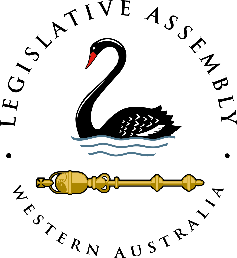 PRINCIPAL RESEARCH OFFICERSection 1 – Staff detailsStaff member’s name:					Unit:			Committee OfficeClassification level: 	Level 7				Date last updated: 	June 2021Section 2 – Responsibilities This position reports directly to:				Clerk Assistant (Committees) This position’s supervisor reports to:			Clerk of the Legislative Assembly Number of staff reporting to this position:		1 FTESection 3 – Unit’s purposeThe Committee Office provides high quality advice, research, administrative and executive services to Parliamentary committees established or administered by the Legislative Assembly. Section 4 – Primary responsibilitiesAct as the principal adviser and executive officer to the Committee and its Chair.Direct, undertake and supervise all necessary Committee research projects.Co-ordinate all Committee administrative requirements.Supervise and manage the operations and staff of the Committee.Section 5 – Specific dutiesDirect and manage the secretariat of the allocated Committee.Organise all facets of inquiries to be undertaken by the Committee, including organisation of Committee hearings and evidence taking.Provide high level strategic advice to the Chair and Committee members, in addition to advising on Committee policy, practice and procedural matters.Direct, undertake and supervise high level, general and inquiry specific research and analysis into issues arising from submissions, inquiries or the deliberations of the Committee. Draft, and supervise the drafting of, reports, discussion papers, briefing notes, media releases and other documentation for the Committee.Supervise and manage the operations and staff of the Committee.Organise, conduct and attend conferences, workshops and seminars as required.Co-ordinate the provision of professional advice by advisers and consultants to the Committee as required.Prepare Committee correspondence and respond to public enquiries.Prepare Committee budgets and internal reports as required.Organise Committee travel, including itineraries, funding requests, accommodation and other administrative requirements.Liaise with Committee members, Ministerial offices and staff, and Chief Executive and senior management levels from State and national public sector agencies/departments, overseas agencies, experts and academics, business entities and the private sector.Assist other Committees, including Estimates and Legislation Committees, as required.Assist the Clerk Assistant (Committees) in the administration and management of committees as required.Undertake such other duties as may be assigned by the Chair in relation to the operation of the Committee or as directed by the Clerk Assistant (Committees) and senior Assembly officers.Section 6 – Selection criteriaESSENTIALAppropriate and relevant tertiary qualificationExcellent written and oral communication skills, and demonstrated negotiation skillsDemonstrated high level experience in conducting research, writing and preparing reportsAbility to co-ordinate, supervise, motivate and manage a multi-disciplinary teamAppropriate managerial and administrative experience, preferably in the conduct of investigationsAbility to analyse complex policy issues and evaluate competing argumentsUnderstanding of, and experience with, contemporary Information TechnologyDESIRABLEKnowledge and understanding of the legislative process and parliamentary/political system in Western Australia.Section 7 – CompetenciesANALYSIS/PROBLEM ASSESSMENTSecuring relevant information and identifying key issues and relationships from a base of information; relating and comparing data from different sources; identifying cause-effect relationships.COMMITTEE SERVICE/FOCUSProactively developing working relationships with Committee members by making efforts to listen to and understand them; anticipating and providing solutions to their needs; giving high priority to member satisfaction.INDIVIDUAL LEADERSHIP/INFLUENCINGUsing appropriate interpersonal styles and methods to inspire and guide individuals (direct reports, peers and superiors) toward goal achievement; modifying behaviour to accommodate tasks, situations and individuals involved.INITIATIVEMaking active attempts to influence events to achieve goals; self-starting rather than accepting passively; taking action to achieve goals beyond what is required; being proactive.INTEGRITYMaintaining and promoting social, ethical and organisational norms in conducting internal and external business activities.MEETING PREPARATION AND FACILITATIONUse appropriate interpersonal styles and methods to achieve a meeting’s objectives; modify behaviour and communication styles according to tasks and individuals present.ORAL AND WRITTEN COMMUNICATIONExpressing ideas effectively in individual and group situations (including non-verbal communication and use of visual aids); adjusting language or terminology to the characteristics and needs of the audience.  Expressing ideas clearly in documents that have organisation, structure, grammar, language and terminology adjusted to the characteristics and needs of the audience.  Ability to research information and draft reports on that information.PLANNING AND ORGANISING/WORK MANAGEMENTEstablishing a course of action for self through setting priorities and targets to accomplish specific goals. Effective management of time and resources.STAFF MANAGEMENT/SUPERVISION SKILLSEffectively manage tasks and responsibilities through the allocation of duties; develop relationships with staff by active listening, involvement in all Committee activities, and the provision of constructive feedback on their work.TEAMWORK/COLLABORATIONWorking effectively with team/work group or those outside formal line of authority (eg. peers, senior managers) to accomplish organisational goals.TOLERANCE FOR STRESSMaintaining stable performance under pressure and/or opposition (such as time pressure or job ambiguity); managing stress in an acceptable manner.WORK STANDARDSSetting high goals and maintaining high standards of performance.Section 8 – Acknowledgement I acknowledge that my supervisor has explained this job description to me:SIGNED:						DATE:					
I have explained this job description to the employee:SIGNED:						DATE:					